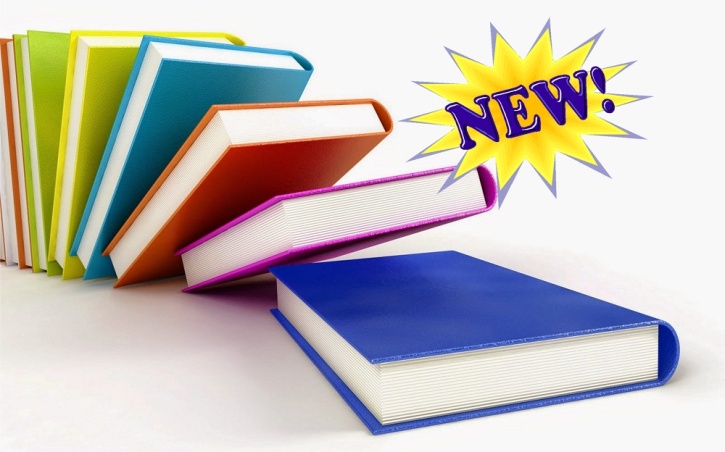 ВНИМАНИЕ!!!Библиотека  БАмИЖТ предлагает вниманию студентов и преподавателей обзор новых книг, поступивших  в фонд библиотеки подразделения СПО  04.02.2023 г.Горелов , А. А. Основы философии : учебник для СПО. – М.: Академия,2022.-320 с. Троицкая Н.А, Чубуков А.Б Единая транспортная система: учебник для СПО. – М.: Академия, 2020. - 288 с.Череданова, Л. Н. Основы экономики и предпринимательства: учеб. пособие для СПО. – М.: Академия, 2021. - 224 с.Трудовой кодекс Российской Федерации. - Екатеринбург: УралЮрИздат, 2022. - 280 с.Правила перевозок грузов железнодорожным транспортом, содержащих порядок заключения договоров, устанавливающих особые условия перевозки грузов. - Екатеринбург : УралЮрИздат, 2022. - 8 с.Правила перевозок пассажиров, багажа и грузобагажа железнодорожным транспортом. - Екатеринбург : УралЮрИздат, 2022. - 68 сАварийные карточки на опасные грузы, перевозимые по железным дорогам СНГ, Латвийской Республики, Литовской Республики, Эстонской Республики. - Екатеринбург : УралЮрИздат, 2022. - 604 с.Устав железнодорожного транспорта Российской Федерации. - Екатеринбург : УралЮрИздат, 2022. - 80 с.Правила перевозок опасных грузов по железным дорогам. - Екатеринбург : УралЮрИздат, 2022. - 638 сГабриелян О.С. Химия для профессий и специальностей технического профиля : учебник для СПО. – М.: Академия, 2022. - 272 с.Дмитриева В. Ф. Физика для профессий и специальностей технического профиля : учебник для СПО. – М.: АКАДЕМИЯ , 2021. - 496 с.Дружинина О.В. Устройство и техническое обслуживание сетей электроснабжения : учебник для СПО. – М.: АКАДЕМИЯ , 2020. - 320 с.Киреева Э.А. Устройство и техническое обслуживание электрических подстанций : учебник для СПО. – М.: АКАДЕМИЯ , 2020. - 256 с.Голубев А.П. Английский язык для технических специальностей : учебник для СПО. – М.: Академия , 2020. - 208 с.Константинов В.М. Экологические основы природопользования : учебник для СПО. – М.: Академия , 2020. - 240 с.Мирошин, Д. Г. Слесарное дело : учебное пособие для СПО. – М.: Юрайт, 2022. - 334 с.Мирошин, Д. Г. Слесарное дело. Практикум: учебное пособие для СПО. –М.: ЮРАЙТ, 2022. - 247 с.Обернихина , Г. А. Литература: учебник для СПО  в 2 ч. Ч.1 / Г. А. Обернихина . – М.: Академия, 2020. - 432 с.Обернихина, Г. А. Литература: учебник для СПО:В 2-х ч.ч.2. – М.: Академия , 2020. - 448 с. Артемов В. В. История : учебник для СПО:В 2 Ч. Ч.1. – М.:Академия, 2022. - 352 сАртемов, В. В. История : учебник для СПО:В 2 Ч. Ч.2. – М.: АКАДЕМИЯ , 2022. - 400 с.Сервер        Библиотека       преподавателям СПО       бюллетень 2022-2023 уч. год